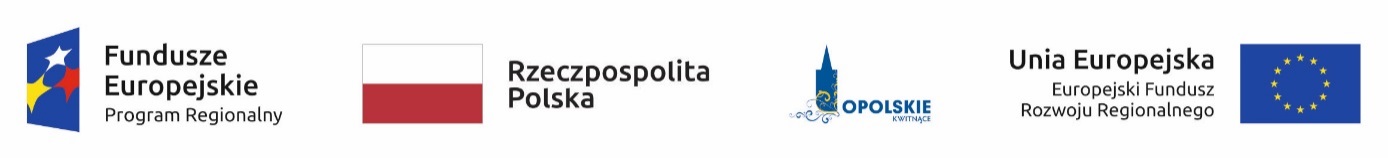                                                       ZAŁĄCZNIK NR 7KRYTERIA WYBORU PROJEKTÓW 
DLA PODDZIAŁANIA 2.2.1 PRZYGOTOWANIE TERENÓW INWESTYCYJNYCH RPO WO 2014-2020	I NABÓR	Wersja 1Opole, luty 2018 r.KRYTERIA FORMALNE DLA WSZYSTKICH DZIAŁAŃ I PODDZIAŁAŃ RPO WO 2014-2020 KRYTERIUM ŚRODOWISKOWE DLA WSZYSTKICH DZIAŁAŃ I PODDZIAŁAŃ RPO WO 2014-2020 (z wyłączeniem działań/poddziałań wdrażanych przez instrumenty finansowe)KRYTERIA MERYTORYCZNE - UNIWERSALNEDLA WSZYSTKICH DZIAŁAŃ I PODDZIAŁAŃ RPO WO 2014-2020OŚ PRIORYTETOWA II RPO WO 2014-2020KONKURENCYJNA GOSPODARKA- KRYTERIA SZCZEGÓŁOWE -* Dodatkowe punkty nie są wliczane do maksymalnej liczby punktów możliwej do uzyskania.Kryteria formalne (TAK/NIE)Kryteria formalne (TAK/NIE)Kryteria formalne (TAK/NIE)Kryteria formalne (TAK/NIE)Kryteria formalne (TAK/NIE)Kryteria formalne (TAK/NIE)Kryteria formalne (TAK/NIE)Kryteria formalne (TAK/NIE)LPLPNazwa kryteriumŹródło informacjiŹródło informacjiCharakter kryterium
W/BCharakter kryterium
W/BDefinicja112334451.1.Wnioskodawca/Partner uprawniony do składania wniosku o dofinansowanie projektuWniosek wraz 
z załącznikamiWniosek wraz 
z załącznikamiBezwzględnyBezwzględnyTypy potencjalnych beneficjentów określone w "Szczegółowym opisie osi priorytetowych RPO WO 2014-2020".Zgodnie z podpisanym oświadczeniem we wniosku Wnioskodawca oraz partnerzy (jeśli dotyczy) nie podlegają wykluczeniu z ubiegania się o dofinansowanie na podstawie:art. 207 ust. 4 ustawy z dnia 27 sierpnia 2009 r. o finansach publicznych,art. 12 ustawy z dnia 15 czerwca 2012 r. o skutkach powierzania wykonywania pracy cudzoziemcom przebywającym wbrew przepisom na terytorium Rzeczypospolitej Polskiej,art. 9 ustawy z dnia 28 października 2002 r. o odpowiedzialności podmiotów zbiorowych za czyny zabronione pod groźbą kary.Ponadto na podstawie podpisanego oświadczenia weryfikacji podlega, czy operacje wybrane do wsparcia nie obejmują kategorii wydatków stanowiących część operacji, które są lub powinny być objęte procedurą odzyskiwania w następstwie przeniesienia działalności produkcyjnej poza obszar objęty programem.2.2.Typ projektu możliwy do realizacji w ramach działania / poddziałania, zakresu konkursuWniosek wraz 
z załącznikamiWniosek wraz 
z załącznikamiBezwzględnyBezwzględnyTypy dopuszczalnych projektów określone w "Szczegółowym opisie osi priorytetowych RPO WO 2014-2020", ogłoszeniu o naborze wniosków oraz regulaminie konkursu. Ponadto, projekty z zakresu Zrównoważonego transportu na rzecz mobilności mieszkańców, realizowane w trybie pozakonkursowym wynikają z zatwierdzonego przez Komisję Europejską Planu Transportowego Województwa Opolskiego 2020 (z perspektywą do 2025).Ocena projektu może skutkować skierowaniem do jednorazowego uzupełnienia/poprawienia. 3.3. Projekt jest zgodny z Szczegółowym Opisem  Osi Priorytetowych RPO WO 2014-2020. Zakres EFRR) (dokument aktualny na dzień ogłoszenia konkursu - wersja przyjęta przez Zarząd Województwa Opolskiego Uchwałą nr 385/2015 z dnia 19 marca 2015 r. z późn. zmianami), w tym w zakresie:- limitów i ograniczeń w realizacji projektów (jeżeli dotyczy),Wniosek wraz 
z załącznikamiWniosek wraz 
z załącznikamiBezwzględnyBezwzględnyKryterium weryfikowane na podstawie zapisów wniosku o dofinansowanie projektu i załączników, wypełnionych na podstawie instrukcji.Ocena projektu może skutkować skierowaniem do jednorazowego uzupełnienia/poprawienia. 4.4.Wnioskodawca określił wartość docelową większą od zera przynajmniej dla jednego wskaźnika w projekcie.Wniosek 
o dofinansowanieWniosek 
o dofinansowanieBezwzględnyBezwzględnyWnioskodawca określa wartość docelową większą od zera przynajmniej dla jednego wskaźnika w projekcie.5.5.Kryterium dot. projektów pozakonkursowych 
Do dofinansowania nie może zostać wybrany projekt, który został usunięty z wykazu projektów pozakonkursowych (stanowiącego załącznik do SZOOP) Wniosek 
o dofinansowanieWniosek 
o dofinansowanieBezwzględnyBezwzględnyZgodnie z Wytycznymi właściwego ministra ds. rozwoju w zakresie trybów wyboru projektów na lata 2014-2020.6.6.Projekt nie został zakończony przed złożeniem formularza wnioskuWniosek 
o dofinansowanieWniosek 
o dofinansowanieBezwzględnyBezwzględnyNa podstawie art. 65 Rozporządzenia Parlamentu Europejskiego i Rady nr 1303/2013 z 17 grudnia 2013 r. projekty nie zostaną wybrane do wsparcia z EFSI, jeśli zostały one fizycznie ukończone lub w pełni wdrożone przed złożeniem wniosku o dofinansowanie w ramach programu operacyjnego, niezależnie od tego, czy wszystkie powiązane 
z nim płatności zostały dokonane przez beneficjenta.7.7.Projekt realizowany na terenie województwa opolskiegoWniosek wraz 
z załącznikamiWniosek wraz 
z załącznikamiBezwzględnyBezwzględnySprawdza się czy projekt jest realizowany na terenie województwa opolskiego oraz czy Wnioskodawca (Lider) prowadzi/będzie prowadził biuro projektu na terenie województwa opolskiego.8.8.Partnerstwo w projekcieWniosek wraz 
z załącznikamiWniosek wraz 
z załącznikamiBezwzględnyBezwzględnyW sytuacji kiedy projekt realizowany jest w partnerstwie, Wnioskodawca zobligowany jest spełniać wymogi utworzenia partnerstwa wskazane w art. 33 ustawy o zasadach realizacji programów w zakresie polityki spójności finansowanych w perspektywie 2014-2020 na etapie złożenia wniosku o dofinansowanie. Spełnienie przedmiotowego kryterium weryfikowane będzie w oparciu o oświadczenie zawarte w formularzu wniosku o dofinansowanie projektu.*Uwaga dotycząca wszystkich kryteriów: pojęcie „region” jest równoznaczne z województwem opolskim.*Uwaga dotycząca wszystkich kryteriów: pojęcie „region” jest równoznaczne z województwem opolskim.*Uwaga dotycząca wszystkich kryteriów: pojęcie „region” jest równoznaczne z województwem opolskim.*Uwaga dotycząca wszystkich kryteriów: pojęcie „region” jest równoznaczne z województwem opolskim.*Uwaga dotycząca wszystkich kryteriów: pojęcie „region” jest równoznaczne z województwem opolskim.*Uwaga dotycząca wszystkich kryteriów: pojęcie „region” jest równoznaczne z województwem opolskim.*Uwaga dotycząca wszystkich kryteriów: pojęcie „region” jest równoznaczne z województwem opolskim.*Uwaga dotycząca wszystkich kryteriów: pojęcie „region” jest równoznaczne z województwem opolskim.Kryterium dodatkowe dla projektów, których realizacja rozpoczęła się przed dniem złożenia wniosku o dofinansowanieKryterium dodatkowe dla projektów, których realizacja rozpoczęła się przed dniem złożenia wniosku o dofinansowanieKryterium dodatkowe dla projektów, których realizacja rozpoczęła się przed dniem złożenia wniosku o dofinansowanieKryterium dodatkowe dla projektów, których realizacja rozpoczęła się przed dniem złożenia wniosku o dofinansowanieKryterium dodatkowe dla projektów, których realizacja rozpoczęła się przed dniem złożenia wniosku o dofinansowanieKryterium dodatkowe dla projektów, których realizacja rozpoczęła się przed dniem złożenia wniosku o dofinansowanieKryterium dodatkowe dla projektów, których realizacja rozpoczęła się przed dniem złożenia wniosku o dofinansowanieKryterium dodatkowe dla projektów, których realizacja rozpoczęła się przed dniem złożenia wniosku o dofinansowanie1.Projekt realizowany prawidłowo, zgodnie z obowiązującymi przepisami prawaProjekt realizowany prawidłowo, zgodnie z obowiązującymi przepisami prawaProjekt realizowany prawidłowo, zgodnie z obowiązującymi przepisami prawaWniosek wraz 
z załącznikamiBezwzględnyWeryfikacja prawidłowości ponoszonych wydatków na podstawie oświadczenia Wnioskodawcy.  Weryfikacja prawidłowości ponoszonych wydatków na podstawie oświadczenia Wnioskodawcy.  LPNazwa kryteriumŹródło informacjiCharakter kryterium
W/BDefinicja12345Kryterium środowiskoweWniosek wraz 
z załącznikamiBezwzględnyW ramach kryterium bada się czy projekt nie wpływa negatywnie na środowisko. Kryterium badane jest przez jednego eksperta w ramach dziedziny ocena oddziaływania przedsięwzięcia na środowisko.Kryterium może być weryfikowane na każdym etapie konkursu/pozakonkursu na podstawie zapisów wniosku o dofinansowanie projektu i załączników do wniosku.Ocena kryterium może skutkować skierowaniem do uzupełnienia/poprawienia w zakresie i terminie zgodnie z zaleceniami ww. eksperta.Ww. termin na uzupełnienie dokumentacji ekspert ustala indywidualnie w odniesieniu dla każdej dokumentacji projektowej. W zależności od charakteru uzupełnień wynosi:nie mniej niż 7 dni kalendarzowych (np.  
w przypadku Formularza w zakresie oceny oddziaływania na środowisko);nie więcej niż 6 miesięcy.Ww. terminy liczone są od daty otrzymania pisma 
z uwagami. W przypadku braku możliwości  dotrzymania przez Wnioskodawcę wyznaczonego terminu w uzasadnionych przypadkach Zarząd Województwa Opolskiego może podjąć indywidualną decyzję o wydłużeniu terminu dostarczenia uzupełnień.W przypadku stwierdzenia przez eksperta konieczności poprawy/uzupełnienia dokumentacji, projekt może zostać warunkowo wybrany do dofinansowania. Warunkiem podpisania umowy 
o dofinansowanie projektu jest spełnienie ww. kryterium.Kryteria merytoryczne uniwersalne (TAK/NIE)Kryteria merytoryczne uniwersalne (TAK/NIE)Kryteria merytoryczne uniwersalne (TAK/NIE)Kryteria merytoryczne uniwersalne (TAK/NIE)Kryteria merytoryczne uniwersalne (TAK/NIE)LPNazwa kryteriumŹródło informacjiCharakter kryterium
W/BDefinicja123451.Założenia projektu zgodne z celami działania / poddziałania / typem projektu Wniosek wraz 
z załącznikamiBezwzględnySprawdza się zgodność założeń projektu z celami działania określonymi 
w Regionalnym Programie Operacyjnym Województwa Opolskiego na lata 2014-2020 oraz w „Szczegółowym opisie osi priorytetowych RPO WO 2014-2.Wykonalność  i efektywność projektu Wniosek wraz 
z załącznikamiBezwzględnyBada się wykonalność projektu wg:planowanego harmonogramu;zakresu rzeczowego, realności i zasadności planowanych wydatków do realizacji projektu;złożoności procedur przetargowych; innych okoliczności warunkujących terminową realizację projektu; wykonalność instytucjonalną (w tym bada się, czy wnioskodawca posiada zdolność instytucjonalną, organizacyjną i kadrową do realizacji projektu, gwarantującą stabilne zarządzanie projektem (zgodnie z przyjętymi celami)). Bada się zgodność założeń projektu z:innymi regulacjami prawnymi;a także Wytycznymi ministra właściwego ds. rozwoju;zapisami Szczegółowego opisu osi priorytetowych RPO WO 2014-2020;Ponadto bada się:poprawność przedstawionych analiz finansowych i ekonomicznych (np. 
w zakresie prawidłowości wyliczenia luki finansowej, rekompensaty);  efektywność i wykonalność finansową projektu.Ocena projektu może skutkować skierowaniem do jednorazowego uzupełnienia/poprawienia.3.Kwalifikowalność wydatkówWniosek wraz z załącznikamiBezwzględnyBada się racjonalność i efektywność wydatków zaplanowanych/poniesionych w ramach projektu z uwzględnieniem:kwalifikowalności wydatków zgodnie z Wytycznymi ministra właściwego ds. rozwoju w zakresie kwalifikowalności wydatków w ramach Europejskiego Funduszu Rozwoju Regionalnego, Europejskiego Funduszu Społecznego oraz Funduszu Spójności na lata 2014-2020 oraz 
w przypadku projektów objętych pomocą publiczną zgodnie z programem pomocy publicznej i odpowiednimi aktami normatywnymi;czy wydatki nie są zawyżone w stosunku do cen rynkowych;prawidłowości wyliczenia stawek jednostkowych lub ryczałtowych/kwot ryczałtowych;niezbędności do realizacji projektu.Ocena projektu może skutkować skierowaniem do jednorazowego uzupełnienia/poprawienia.4.Projekt spełnia zasady udzielania pomocy publicznejWniosek wraz 
z załącznikamiBezwzględnySprawdza się m.in. czy prawidłowo założono występowanie pomocy publicznej, kwalifikowalność wydatków zgodnie z odpowiednimi rozporządzeniami właściwego ministra oraz odpowiednimi przepisami określającymi zasady udzielania pomocy publicznej. Badana jest kompletność dokumentacji złożonej przez wnioskodawcę dla potrzeb weryfikacji spełniania kryterium.Ocena projektu może skutkować skierowaniem do jednorazowego uzupełnienia/poprawienia.5.Trwałość projektu Wniosek wraz 
z załącznikamiBezwzględnyBada się trwałość projektu:instytucjonalną, finansową,organizacyjną.Badana jest kompletność dokumentacji złożonej przez wnioskodawcę dla potrzeb weryfikacji spełniania kryterium.Ocena projektu może skutkować skierowaniem do jednorazowego uzupełnienia/poprawienia.6.Zgodność z prawodawstwem unijnym oraz właściwymi zasadami unijnymi w tym:  zasadą równości szans kobiet 
i mężczyzn,  zasadą równości szans i niedyskryminacji, 
w tym dostępności dla osób 
z niepełnoprawnościami oraz  zasadą  zrównoważonego rozwoju.Wniosek wraz 
z załącznikamiBezwzględnyBada się, czy projekt jest zgodny z politykami horyzontalnymi UE: zrównoważonego rozwoju, równości szans i niedyskryminacji oraz równouprawnienia płci. Ponadto, bada się zgodność projektu z koncepcją uniwersalnego projektowania w przypadku stworzenia nowych produktów, stosowania racjonalnych usprawnień, o ile wymaga tego charakter projektu.  Sprawdza się, czy wytworzona w ramach projektu infrastruktura zwiększa dostępność i eliminuje bariery dla osób niepełnosprawnych. Bada się, czy założenia projektowe uwzględniają równy dostęp dla wszystkich, 
z uwzględnieniem potrzeb tych użytkowników, których funkcjonowanie jest 
w jakimś aspekcie ograniczone.Nie będzie możliwa realizacja projektów sprzecznych z politykami horyzontalnymi.Ocena projektu może skutkować skierowaniem do jednorazowego uzupełnienia/poprawienia.7.Wkład w realizację celu szczegółowego Priorytetu InwestycyjnegoWniosek wraz z załącznikamiBezwzględnyBada się zgodność z celem określonym dla danego działania/poddziałania 
w Regionalnym Programie Operacyjnym Województwa Opolskiego na lata 2014-2020. Ocena projektu może skutkować skierowaniem do jednorazowego uzupełnienia/poprawienia.8.Wybrane wskaźniki są adekwatne do określonego na poziomie projektu celu/ typu projektu.Wniosek o dofinansowanieBezwzględnySprawdza się, czy wybrane wskaźniki w sposób kompleksowy opisują zakres rzeczowy i charakter projektu, a także czy mierzą założone w nim cele. Ocena projektu może skutkować skierowaniem do jednorazowego uzupełnienia/poprawienia.9.Założone wartości docelowe wskaźników większe od zera są realne do osiągnięciaWniosek o dofinansowanieBezwzględnySprawdza się realność przyjętych do osiągnięcia wartości docelowych wskaźników w odniesieniu przede wszystkim do: wartości finansowej projektu, czasu i miejsca realizacji, kondycji finansowej wnioskodawcy oraz innych czynników istotnych dla realizacji przedsięwzięcia.Ocena projektu może skutkować skierowaniem do jednorazowego uzupełnienia/poprawienia.10Termin realizacji projektu
Wniosek o dofinansowanieBezwzględnyTermin zakończenia finansowej realizacji projektu nie może wykraczać poza 24 miesiące od orientacyjnej daty rozstrzygnięcia konkursu, a Beneficjent zostanie w umowie o dofinansowanie zobowiązany do złożenia wniosku 
o płatność końcową w terminie 15 dni kalendarzowych od dnia zakończenia finansowej realizacji projektu. W uzasadnionych przypadkach na wniosek Beneficjenta ZWO może wyrazić zgodę na wydłużenie wskazanego we wniosku okresu realizacji projektu. W uzasadnionych przypadkach IZ RPO WO 2014-2020 może wyrazić zgodę na wydłużenie terminu na złożenie wniosku 
o płatność końcową.Ocena projektu może skutkować skierowaniem do jednorazowego uzupełnienia/poprawienia.Oś priorytetowa Oś priorytetowa II Konkurencyjna gospodarkaII Konkurencyjna gospodarkaII Konkurencyjna gospodarkaII Konkurencyjna gospodarkaII Konkurencyjna gospodarkaII Konkurencyjna gospodarkaII Konkurencyjna gospodarkaII Konkurencyjna gospodarkaDziałanieDziałanie2.2 Przygotowanie terenów inwestycyjnych na rzecz gospodarki2.2 Przygotowanie terenów inwestycyjnych na rzecz gospodarki2.2 Przygotowanie terenów inwestycyjnych na rzecz gospodarki2.2 Przygotowanie terenów inwestycyjnych na rzecz gospodarki2.2 Przygotowanie terenów inwestycyjnych na rzecz gospodarki2.2 Przygotowanie terenów inwestycyjnych na rzecz gospodarki2.2 Przygotowanie terenów inwestycyjnych na rzecz gospodarki2.2 Przygotowanie terenów inwestycyjnych na rzecz gospodarkiPoddziałaniePoddziałanie2.2.1 Przygotowanie terenów inwestycyjnych2.2.1 Przygotowanie terenów inwestycyjnych2.2.1 Przygotowanie terenów inwestycyjnych2.2.1 Przygotowanie terenów inwestycyjnych2.2.1 Przygotowanie terenów inwestycyjnych2.2.1 Przygotowanie terenów inwestycyjnych2.2.1 Przygotowanie terenów inwestycyjnych2.2.1 Przygotowanie terenów inwestycyjnychInwestycje polegające na przygotowaniu terenu inwestycyjnego, w tym uzbrojenie terenu inwestycyjnego w mediaInwestycje polegające na przygotowaniu terenu inwestycyjnego, w tym uzbrojenie terenu inwestycyjnego w mediaInwestycje polegające na przygotowaniu terenu inwestycyjnego, w tym uzbrojenie terenu inwestycyjnego w mediaInwestycje polegające na przygotowaniu terenu inwestycyjnego, w tym uzbrojenie terenu inwestycyjnego w mediaInwestycje polegające na przygotowaniu terenu inwestycyjnego, w tym uzbrojenie terenu inwestycyjnego w mediaInwestycje polegające na przygotowaniu terenu inwestycyjnego, w tym uzbrojenie terenu inwestycyjnego w mediaInwestycje polegające na przygotowaniu terenu inwestycyjnego, w tym uzbrojenie terenu inwestycyjnego w mediaInwestycje polegające na przygotowaniu terenu inwestycyjnego, w tym uzbrojenie terenu inwestycyjnego w mediaInwestycje polegające na przygotowaniu terenu inwestycyjnego, w tym uzbrojenie terenu inwestycyjnego w mediaInwestycje polegające na przygotowaniu terenu inwestycyjnego, w tym uzbrojenie terenu inwestycyjnego w mediaRozwój wewnętrznej infrastruktury niezbędnej do właściwego skomunikowania terenu inwestycyjnegoRozwój wewnętrznej infrastruktury niezbędnej do właściwego skomunikowania terenu inwestycyjnegoRozwój wewnętrznej infrastruktury niezbędnej do właściwego skomunikowania terenu inwestycyjnegoRozwój wewnętrznej infrastruktury niezbędnej do właściwego skomunikowania terenu inwestycyjnegoRozwój wewnętrznej infrastruktury niezbędnej do właściwego skomunikowania terenu inwestycyjnegoRozwój wewnętrznej infrastruktury niezbędnej do właściwego skomunikowania terenu inwestycyjnegoRozwój wewnętrznej infrastruktury niezbędnej do właściwego skomunikowania terenu inwestycyjnegoRozwój wewnętrznej infrastruktury niezbędnej do właściwego skomunikowania terenu inwestycyjnegoRozwój wewnętrznej infrastruktury niezbędnej do właściwego skomunikowania terenu inwestycyjnegoRozwój wewnętrznej infrastruktury niezbędnej do właściwego skomunikowania terenu inwestycyjnegoRozwój infrastruktury i terenów inwestycyjnych, w tym na obszarach powojskowych, poprzemysłowych, pokolejowych, popegeerowskich i nadanie im nowych funkcji gospodarczychRozwój infrastruktury i terenów inwestycyjnych, w tym na obszarach powojskowych, poprzemysłowych, pokolejowych, popegeerowskich i nadanie im nowych funkcji gospodarczychRozwój infrastruktury i terenów inwestycyjnych, w tym na obszarach powojskowych, poprzemysłowych, pokolejowych, popegeerowskich i nadanie im nowych funkcji gospodarczychRozwój infrastruktury i terenów inwestycyjnych, w tym na obszarach powojskowych, poprzemysłowych, pokolejowych, popegeerowskich i nadanie im nowych funkcji gospodarczychRozwój infrastruktury i terenów inwestycyjnych, w tym na obszarach powojskowych, poprzemysłowych, pokolejowych, popegeerowskich i nadanie im nowych funkcji gospodarczychRozwój infrastruktury i terenów inwestycyjnych, w tym na obszarach powojskowych, poprzemysłowych, pokolejowych, popegeerowskich i nadanie im nowych funkcji gospodarczychRozwój infrastruktury i terenów inwestycyjnych, w tym na obszarach powojskowych, poprzemysłowych, pokolejowych, popegeerowskich i nadanie im nowych funkcji gospodarczychRozwój infrastruktury i terenów inwestycyjnych, w tym na obszarach powojskowych, poprzemysłowych, pokolejowych, popegeerowskich i nadanie im nowych funkcji gospodarczychRozwój infrastruktury i terenów inwestycyjnych, w tym na obszarach powojskowych, poprzemysłowych, pokolejowych, popegeerowskich i nadanie im nowych funkcji gospodarczychRozwój infrastruktury i terenów inwestycyjnych, w tym na obszarach powojskowych, poprzemysłowych, pokolejowych, popegeerowskich i nadanie im nowych funkcji gospodarczychKryteria merytoryczne szczegółowe (TAK/NIE)Kryteria merytoryczne szczegółowe (TAK/NIE)Kryteria merytoryczne szczegółowe (TAK/NIE)Kryteria merytoryczne szczegółowe (TAK/NIE)Kryteria merytoryczne szczegółowe (TAK/NIE)Kryteria merytoryczne szczegółowe (TAK/NIE)Kryteria merytoryczne szczegółowe (TAK/NIE)Kryteria merytoryczne szczegółowe (TAK/NIE)Kryteria merytoryczne szczegółowe (TAK/NIE)Kryteria merytoryczne szczegółowe (TAK/NIE)LPNazwa kryteriumNazwa kryteriumNazwa kryteriumŹródło informacjiŹródło informacjiŹródło informacjiCharakter kryterium W/BDefinicjaDefinicja12223334551.Lokalizacja projektuLokalizacja projektuLokalizacja projektuWniosek wraz 
z załącznikamiWniosek wraz 
z załącznikamiWniosek wraz 
z załącznikamiBezwzględnyWsparciem mogą zostać objęte wyłącznie podmioty realizujące projekt na obszarze województwa opolskiego za wyjątkiem obszaru Aglomeracji Opolskiej oraz OSI Obszary Przygraniczne tj. Powiatu Głubczyckiego, Nyskiego i Prudnickiego.Wsparciem mogą zostać objęte wyłącznie podmioty realizujące projekt na obszarze województwa opolskiego za wyjątkiem obszaru Aglomeracji Opolskiej oraz OSI Obszary Przygraniczne tj. Powiatu Głubczyckiego, Nyskiego i Prudnickiego.2.Zgodność z przeznaczeniem terenuZgodność z przeznaczeniem terenuZgodność z przeznaczeniem terenuWniosek wraz 
z załącznikamiWniosek wraz 
z załącznikamiWniosek wraz 
z załącznikamiBezwzględnyWsparcie skierowane zostanie tylko do tych terenów inwestycyjnych, które wynikają z planów zagospodarowania przestrzennego poszczególnych JST. Kryterium weryfikowane na podstawie wypisu i wyrysu z miejscowego planu zagospodarowania przestrzennego lub decyzji o warunkach zabudowy.Wsparcie skierowane zostanie tylko do tych terenów inwestycyjnych, które wynikają z planów zagospodarowania przestrzennego poszczególnych JST. Kryterium weryfikowane na podstawie wypisu i wyrysu z miejscowego planu zagospodarowania przestrzennego lub decyzji o warunkach zabudowy.Kryteria merytoryczne szczegółowe (TAK/NIE)Kryteria merytoryczne szczegółowe (TAK/NIE)Kryteria merytoryczne szczegółowe (TAK/NIE)Kryteria merytoryczne szczegółowe (TAK/NIE)Kryteria merytoryczne szczegółowe (TAK/NIE)Kryteria merytoryczne szczegółowe (TAK/NIE)Kryteria merytoryczne szczegółowe (TAK/NIE)Kryteria merytoryczne szczegółowe (TAK/NIE)Kryteria merytoryczne szczegółowe (TAK/NIE)Kryteria merytoryczne szczegółowe (TAK/NIE)LPNazwa kryteriumNazwa kryteriumNazwa kryteriumŹródło informacjiŹródło informacjiŹródło informacjiCharakter kryterium W/BDefinicjaDefinicja12223334553.Zasadność przedsięwzięciaZasadność przedsięwzięciaZasadność przedsięwzięciaWniosek wraz 
z załącznikamiWniosek wraz 
z załącznikamiWniosek wraz 
z załącznikamiBezwzględnyZ przeprowadzonej przez Wnioskodawcę analizy wynika zapotrzebowanie firm poszukujących lokalizacji dla prowadzenia działalności w regionie oraz, że przygotowywane tereny inwestycyjne nie powielają dostępnej infrastruktury (nie dotyczy przypadku, w którym limit dostępnej powierzchni został wyczerpany).Kryterium weryfikowane na podstawie dokumentacji aplikacyjnej.Z przeprowadzonej przez Wnioskodawcę analizy wynika zapotrzebowanie firm poszukujących lokalizacji dla prowadzenia działalności w regionie oraz, że przygotowywane tereny inwestycyjne nie powielają dostępnej infrastruktury (nie dotyczy przypadku, w którym limit dostępnej powierzchni został wyczerpany).Kryterium weryfikowane na podstawie dokumentacji aplikacyjnej.4.Dostępność komunikacyjna terenów inwestycyjnychDostępność komunikacyjna terenów inwestycyjnychDostępność komunikacyjna terenów inwestycyjnychWniosek wraz 
z załącznikamiWniosek wraz 
z załącznikamiWniosek wraz 
z załącznikamiBezwzględnyZapewniony został/zostanie właściwy dostęp komunikacyjny do terenów inwestycyjnych tj. przedstawienie w dokumentacji aplikacyjnej skomunikowania terenu z istniejącą siecią transportową (kolejową lub drogową). 
Zapewniono w dokumentacji aplikacyjnej, że najpóźniej do czasu rzeczowego zakończenia realizacji projektu teren inwestycyjny zostanie skomunikowany. Dostęp komunikacyjny może być zapewniony w ramach CT innych niż CT3.Zapewniony został/zostanie właściwy dostęp komunikacyjny do terenów inwestycyjnych tj. przedstawienie w dokumentacji aplikacyjnej skomunikowania terenu z istniejącą siecią transportową (kolejową lub drogową). 
Zapewniono w dokumentacji aplikacyjnej, że najpóźniej do czasu rzeczowego zakończenia realizacji projektu teren inwestycyjny zostanie skomunikowany. Dostęp komunikacyjny może być zapewniony w ramach CT innych niż CT3.Kryteria merytoryczne szczegółowe (TAK/NIE)Kryteria merytoryczne szczegółowe (TAK/NIE)Kryteria merytoryczne szczegółowe (TAK/NIE)Kryteria merytoryczne szczegółowe (TAK/NIE)Kryteria merytoryczne szczegółowe (TAK/NIE)Kryteria merytoryczne szczegółowe (TAK/NIE)Kryteria merytoryczne szczegółowe (TAK/NIE)Kryteria merytoryczne szczegółowe (TAK/NIE)Kryteria merytoryczne szczegółowe (TAK/NIE)Kryteria merytoryczne szczegółowe (TAK/NIE)LPNazwa kryteriumNazwa kryteriumNazwa kryteriumŹródło informacjiŹródło informacjiŹródło informacjiCharakter kryterium W/BDefinicjaDefinicja12223334555.Kompleksowość uzbrojenia terenów inwestycyjnychKompleksowość uzbrojenia terenów inwestycyjnychKompleksowość uzbrojenia terenów inwestycyjnychWniosek wraz 
z załącznikamiWniosek wraz 
z załącznikamiWniosek wraz 
z załącznikamiBezwzględnyZapewniono, iż parametry techniczne  tworzonej infrastruktury zaplanowanej do realizacji, są zgodne z jej przeznaczeniem (w tym np. nośność drogi, przepustowość kanalizacji, parametry dot. odbioru zanieczyszczeń przemysłowych, przepustowość wodociągu, moc linii energetycznych itp.). Zaplanowana inwestycja umożliwi uzyskanie kompleksowo uzbrojonego terenu inwestycyjnego.
Zdefiniowane przeszkody, zagrożenia lub bariery w osiągnięciu celów projektów (w tym np. infrastruktura podziemna biegnąca przez teren, zdegradowane budynki i budowle, cieki wodne, zagrożenie obsunięć terenu, duże różnice poziomu terenu, itp.). zostaną usunięte albo zneutralizowane.Zapewniono, iż parametry techniczne  tworzonej infrastruktury zaplanowanej do realizacji, są zgodne z jej przeznaczeniem (w tym np. nośność drogi, przepustowość kanalizacji, parametry dot. odbioru zanieczyszczeń przemysłowych, przepustowość wodociągu, moc linii energetycznych itp.). Zaplanowana inwestycja umożliwi uzyskanie kompleksowo uzbrojonego terenu inwestycyjnego.
Zdefiniowane przeszkody, zagrożenia lub bariery w osiągnięciu celów projektów (w tym np. infrastruktura podziemna biegnąca przez teren, zdegradowane budynki i budowle, cieki wodne, zagrożenie obsunięć terenu, duże różnice poziomu terenu, itp.). zostaną usunięte albo zneutralizowane.6.Działania realizowane w ramach projektu są skierowane do przedsiębiorstwDziałania realizowane w ramach projektu są skierowane do przedsiębiorstwDziałania realizowane w ramach projektu są skierowane do przedsiębiorstwWniosek wraz 
z załącznikamiWniosek wraz 
z załącznikamiWniosek wraz 
z załącznikamiBezwzględnyGrupę docelową projektu muszą stanowić przedsiębiorstwa.Grupę docelową projektu muszą stanowić przedsiębiorstwa.7.Wydatki na wewnętrzną infrastrukturą komunikacyjnąWydatki na wewnętrzną infrastrukturą komunikacyjnąWydatki na wewnętrzną infrastrukturą komunikacyjnąWniosek wraz 
z załącznikamiWniosek wraz 
z załącznikamiWniosek wraz 
z załącznikamiBezwzględnyWydatki na wew. infrastrukturę komunikacyjną – jako element uzupełniający projektu – stanowią nie więcej niż 49 % bezpośrednich kosztów kwalifikowalnych projektu.Wydatki na wew. infrastrukturę komunikacyjną – jako element uzupełniający projektu – stanowią nie więcej niż 49 % bezpośrednich kosztów kwalifikowalnych projektu.Kryteria merytoryczne szczegółowe (punktowane)Kryteria merytoryczne szczegółowe (punktowane)Kryteria merytoryczne szczegółowe (punktowane)Kryteria merytoryczne szczegółowe (punktowane)Kryteria merytoryczne szczegółowe (punktowane)Kryteria merytoryczne szczegółowe (punktowane)Kryteria merytoryczne szczegółowe (punktowane)Kryteria merytoryczne szczegółowe (punktowane)Kryteria merytoryczne szczegółowe (punktowane)Kryteria merytoryczne szczegółowe (punktowane)LPNazwa kryteriumNazwa kryteriumŹródło informacjiŹródło informacjiWagaPunktacjaPunktacjaPunktacjaDefinicja12233455561.Zapotrzebowanie na tereny inwestycyjneZapotrzebowanie na tereny inwestycyjneWniosek wraz 
z załącznikamiWniosek wraz 
z załącznikami30-2 pkt0-2 pkt0-2 pktPunkty otrzymają projekty, w których wnioskodawca przedstawi dokument, z którego wynika znalezienie / pozyskanie inwestora, który zobowiązał się do zainwestowania / zainwestuje na terenie, którego dotyczy projekt, przy czym za dokument potwierdzający zobowiązanie uznaje się list intencyjny. 0 pkt – brak podpisanego dokumentu;1 pkt – jeden list intencyjny;
2 pkt – więcej niż jeden list intencyjny.Dodatkowe punkty (punkty dodawane do wyniku końcowego uzyskanego w ramach kryterium)*:2 pkt – co najmniej jeden list intencyjny z podmiotem działającym w kluczowym obszarze rozwoju z uwzględnieniem technologii 
i wiedzy regionalnej wskazanym w Regionalnej Strategii Innowacji Województwa Opolskiego do 2020 roku (Tabela 14. Obszary rozwoju w województwie opolskim, str. 110).2.Zagospodarowanie terenów zdegradowanychZagospodarowanie terenów zdegradowanychWniosek wraz 
z załącznikamiWniosek wraz 
z załącznikami30-1 pkt0-1 pkt0-1 pktPunktowane są projekty aktywizujące gospodarczo tereny zdegradowane: obszary powojskowe, poprzemysłowe, pokolejowe 
i popegeerowskie oraz realizowane na nieużytkach i terenach wymagających rewitalizacji. 
0 pkt – projekt nie aktywizuje terenów zdegradowanych;
1 pkt - projekt aktywizuje tereny zdegradowane.Kryteria merytoryczne szczegółowe (punktowane)Kryteria merytoryczne szczegółowe (punktowane)Kryteria merytoryczne szczegółowe (punktowane)Kryteria merytoryczne szczegółowe (punktowane)Kryteria merytoryczne szczegółowe (punktowane)Kryteria merytoryczne szczegółowe (punktowane)Kryteria merytoryczne szczegółowe (punktowane)Kryteria merytoryczne szczegółowe (punktowane)Kryteria merytoryczne szczegółowe (punktowane)Kryteria merytoryczne szczegółowe (punktowane)LPNazwa kryteriumNazwa kryteriumŹródło informacjiŹródło informacjiWagaPunktacjaPunktacjaPunktacjaDefinicja12233455563.Odległość sieci komunikacyjnejOdległość sieci komunikacyjnejWniosek wraz 
z załącznikamiWniosek wraz 
z załącznikami20-2 pkt0-2 pkt0-2 pktPunkty otrzymają projekty zlokalizowane w pobliżu inwestycji: istniejących lub planowanych autostrad, dróg klasy GP, i/lub linii kolejowych nie wyłączonych z ruchu, w odległości mierzonej w linii dróg dojazdowych:  
0 pkt - > 10 km;
1 pkt - ≥ 5 ≤ 10 km;
2 pkt - < 5 km.4.Projekt realizowany 
w partnerstwieProjekt realizowany 
w partnerstwieWniosek wraz 
z załącznikamiWniosek wraz 
z załącznikami20 lub 2 pkt0 lub 2 pkt0 lub 2 pktPunkt otrzymają projekty realizowane w ramach partnerstwa/ współpracy podmiotów uprawnionych na podstawie Szczegółowego Opisu Osi Priorytetowych RPO WO 2014-2020  do otrzymania wsparcia w ramach poddziałania. Punktacja za:
0 pkt - brak partnerstwa; 
2 pkt – partnerstwo.Kryteria merytoryczne szczegółowe (punktowane)Kryteria merytoryczne szczegółowe (punktowane)Kryteria merytoryczne szczegółowe (punktowane)Kryteria merytoryczne szczegółowe (punktowane)Kryteria merytoryczne szczegółowe (punktowane)Kryteria merytoryczne szczegółowe (punktowane)Kryteria merytoryczne szczegółowe (punktowane)Kryteria merytoryczne szczegółowe (punktowane)Kryteria merytoryczne szczegółowe (punktowane)Kryteria merytoryczne szczegółowe (punktowane)LPNazwa kryteriumNazwa kryteriumŹródło informacjiŹródło informacjiWagaPunktacjaPunktacjaPunktacjaDefinicja12233455565.Nakład jednostkowy: wydatki kwalifikowalne inwestycji/ Powierzchnia przygotowanych terenów inwestycyjnych (ha)Nakład jednostkowy: wydatki kwalifikowalne inwestycji/ Powierzchnia przygotowanych terenów inwestycyjnych (ha)Wniosek wraz z załącznikamiWniosek wraz z załącznikami41-4 pkt1-4 pkt1-4 pktRankingowanie według wartości nakładu jednostkowego obrazującego wartość nakładu finansowego przypadającego na jeden hektar przygotowanego terenu inwestycyjnego.Ranking tworzony jest w oparciu o wyniki przeprowadzonych obliczeń (iloraz), bazujących na danych zawartych we wniosku 
o dofinansowanie projektu. Odpowiednią ilość pkt przydziela się dla określonego przedziału wartości uzyskanych w wyniku ww. obliczeń. Ilość przedziałów zależy od ilości ocenianych projektów, 
a zakwalifikowanie do konkretnego przedziału uzależnione jest od wyniku przeprowadzonych obliczeń.6.Komplementarność projektuKomplementarność projektuWniosek wraz 
z załącznikamiWniosek wraz 
z załącznikami20-3 pkt0-3 pkt0-3 pktOceniane będzie logiczne i tematyczne powiązanie projektu 
z innymi projektami/inwestycjami planowanymi/realizowanymi/
zrealizowanymi:
0 pkt - brak komplementarności;
1 pkt - projekt jest komplementarny z projektami planowanymi
do realizacji (kryterium weryfikowane na podstawie złożonej dokumentacji technicznej/finansowej planowanego projektu);2 pkt - projekt jest komplementarny z projektami w trakcie realizacji;
3 pkt - projekt jest komplementarny ze zrealizowanymi wcześniej inwestycjami.Kryteria merytoryczne szczegółowe (punktowane)Kryteria merytoryczne szczegółowe (punktowane)Kryteria merytoryczne szczegółowe (punktowane)Kryteria merytoryczne szczegółowe (punktowane)Kryteria merytoryczne szczegółowe (punktowane)Kryteria merytoryczne szczegółowe (punktowane)Kryteria merytoryczne szczegółowe (punktowane)Kryteria merytoryczne szczegółowe (punktowane)Kryteria merytoryczne szczegółowe (punktowane)Kryteria merytoryczne szczegółowe (punktowane)LPNazwa kryteriumNazwa kryteriumŹródło informacjiŹródło informacjiWagaPunktacjaPunktacjaPunktacjaDefinicja12233455567.Odległość istniejącej najważniejszej infrastruktury technicznejOdległość istniejącej najważniejszej infrastruktury technicznejWniosek wraz 
z załącznikamiWniosek wraz 
z załącznikami10-6 pkt0-6 pkt0-6 pktPunktowane będą projekty dotyczące terenów zlokalizowanych 
w najmniejszej odległości od istniejącej infrastruktury technicznej (liczona odległość od granicy działki). Najważniejszą infrastrukturę techniczną stanowią: wodociąg, kanalizacja sanitarna, instalacja elektryczna. Punktacja przyznawana na podstawie położenia najbliższego punktu umożliwiającego przyłączenie do infrastruktury technicznej:
0 pkt >500 m od granicy działki;
1 pkt ≤ 500 m od granicy działki;
2 pkt - na terenie inwestycyjnym lub na jego granicy.
Punktacja przyznawana za każdy w/w element osobno. 
Punkty sumuje się.8.Wskaźnik przedsiębiorczości na obszarze gminy, na której planowana jest realizacja projektuWskaźnik przedsiębiorczości na obszarze gminy, na której planowana jest realizacja projektuWniosek wraz 
z załącznikamiWniosek wraz 
z załącznikami11-4 pkt1-4 pkt1-4 pktRankingowanie wg wartości wskaźnika. Wskaźnik obliczony na podstawie danych GUS wg stanu na koniec roku poprzedzającego rok złożenia wniosku (dane dotyczące podmiotów gospodarki narodowej w przeliczeniu na 10 tys. ludności w wieku produkcyjnym 
w województwie opolskim z podziałem na gminy). Gminy, na których terenie planowana jest realizacja projektu zostaną podzielone na 4 przedziały wg wskaźnika przedsiębiorczości. Gminy o najniższym wskaźniku przedsiębiorczości otrzymają najwięcej punktów. Priorytetowo będą traktowane projekty realizowane na terenie gmin 
o najniższym wskaźniku przedsiębiorczości.W przypadku projektów realizowanych w partnerstwie brany będzie pod uwagę wskaźnik korzystniejszy dla wnioskodawcy.Kryteria merytoryczne szczegółowe (punktowane)Kryteria merytoryczne szczegółowe (punktowane)Kryteria merytoryczne szczegółowe (punktowane)Kryteria merytoryczne szczegółowe (punktowane)Kryteria merytoryczne szczegółowe (punktowane)Kryteria merytoryczne szczegółowe (punktowane)Kryteria merytoryczne szczegółowe (punktowane)Kryteria merytoryczne szczegółowe (punktowane)Kryteria merytoryczne szczegółowe (punktowane)Kryteria merytoryczne szczegółowe (punktowane)LPNazwa kryteriumNazwa kryteriumŹródło informacjiŹródło informacjiWagaPunktacjaPunktacjaPunktacjaDefinicja12233455569.Wskaźnik bezrobocia na obszarze gminy, na której realizowany jest projektWskaźnik bezrobocia na obszarze gminy, na której realizowany jest projektWniosek wraz 
z załącznikamiWniosek wraz 
z załącznikami11-4 pkt1-4 pkt1-4 pktRankingowanie wg wartości wskaźnika. Wskaźnik obliczony na podstawie danych GUS wg stanu na koniec roku poprzedzającego rok złożenia wniosku (dane dotyczące wskaźnika bezrobocia tj. udziału bezrobotnych w liczbie ludności w wieku produkcyjnym). Gminy, na których terenie planowana jest realizacja projektu zostaną podzielone na 4 przedziały wg wskaźnika bezrobocia Gminy o najwyższym wskaźniku bezrobocia otrzymają najwięcej punktów. Priorytetowo będą traktowane projekty realizowane na terenie gmin o  najwyższym wskaźniku bezrobocia. W przypadku projektów realizowanych w partnerstwie brany będzie pod uwagę wskaźnik korzystniejszy dla wnioskodawcy.